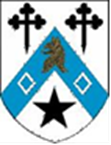 Person SpecificationMain Terms and Conditions of Employment:The appointment is subject to an initial probationary period of six months, which may be extended at the College's discretion.The post is part-time, 16 hrs per week (mornings), at a rate of £8.45/hr.  Holiday entitlement will be 25 days per year, plus 8 public holidays (pro rata for part-time hours). The post-holder will be eligible to join the Universities Superannuation Scheme (USS).  Under the rules of pension auto enrolment they may, if appropriate, be auto-enrolled on to the scheme.The post is subject to the Newnham College Staff Handbook and Policies & Procedures; dated July 2016 and subsequent updates which may be amended by the College from time to time. Offer of employment:  any offer of employment will be made subject to references satisfactory to the College and proof of your ability to work in the UK.Job Title:   Principal’s Lodge Domestic AssistantPost holder : Post holder : Reporting to:  Principal’s Housekeeper (Head Housekeeper in their absence)Reporting to:  Principal’s Housekeeper (Head Housekeeper in their absence)Reporting to:  Principal’s Housekeeper (Head Housekeeper in their absence)Main Purpose of Role/Overview : To assist the Principal’s Housekeeper in the maintaining the high standard of the Principal’s LodgeMain Purpose of Role/Overview : To assist the Principal’s Housekeeper in the maintaining the high standard of the Principal’s LodgeMain Purpose of Role/Overview : To assist the Principal’s Housekeeper in the maintaining the high standard of the Principal’s LodgeMain Responsibilities & Duties:Main Responsibilities & Duties:Standards of Performance/ Results : Polishing, dusting, vacuuming and removing cobwebsClean ground floor toiletsEmpty waste binsChange the Principal’s Bed and thoroughly clean the bedroom and en-suitePrepare and clean the 4 guest rooms as requiredEnsure the guest rooms are stocked with welcome trays, toiletries, towels, bathrobes, hairdryer and flowers when requiredPreparing and cleaning  the Lodge and floors before and after functionsMoving furniture as directed by the Principal’s HousekeeperChanging light bulbs in the Lodge if requiredEnsuring proper health and safety procedures are followed during floor cleaning and other tasks (for example manual handling)Assist with laundry, silver cleaning and other specialist tasksOccasional weekend work to prepare and serve breakfast for overnight guestsDeputise for the Principal’s Housekeeper in her absencePolishing, dusting, vacuuming and removing cobwebsClean ground floor toiletsEmpty waste binsChange the Principal’s Bed and thoroughly clean the bedroom and en-suitePrepare and clean the 4 guest rooms as requiredEnsure the guest rooms are stocked with welcome trays, toiletries, towels, bathrobes, hairdryer and flowers when requiredPreparing and cleaning  the Lodge and floors before and after functionsMoving furniture as directed by the Principal’s HousekeeperChanging light bulbs in the Lodge if requiredEnsuring proper health and safety procedures are followed during floor cleaning and other tasks (for example manual handling)Assist with laundry, silver cleaning and other specialist tasksOccasional weekend work to prepare and serve breakfast for overnight guestsDeputise for the Principal’s Housekeeper in her absenceParticular attention paid to furniture legs, corners and skirtingsThe above is not an exhaustive list of duties.  The post-holder may be asked to take on different tasks as required and all employees are expected to work collaboratively to support the overall work of the College.The above is not an exhaustive list of duties.  The post-holder may be asked to take on different tasks as required and all employees are expected to work collaboratively to support the overall work of the College.Significant internal/external relationships: Significant internal/external relationships: Significant internal/external relationships: EssentialDesirableQualifications, experience andbackgroundNo specific qualifications requiredSpecific knowledge/skills(technical)Previous experience of cleaning and bed makingCapable of sewingPersonal attributesConscientiousTact and discretionA strong work ethic, take pride in their work and carry it out to a high standardHelpful and friendly approach when working with a wide range of people including Senior Members, students, staff and visitorsTeam and management skillsAbility to work without supervision and as part of a teamWillingness to take initiative and offer support to other teams as requiredOtherA willingness to work flexibly and manage a variable workload